University College for Women, KotiINTERNAL QUALITY ASSURANCE CELL (IQAC)ORIENTATION PROGRAMME ON“HOW TO USE TURNITIN SOFTWARE FOR CHECKING PLAGIARISM”5th November, 2021The Internal Quality Assurance Cell, University College for Women, Koti has conducted an orientation programme for the faculty and Research scholars on  “How To Use Turnitin Software For Checking Plagiarism” on 5th November, 2021. Dr. A. S. Chakravarthy, Chief Librarian, Osmania University educated the teachers on various laws related to plagiarism, how to give citations following MLA and Chicago methods and how to use plagiarism software. He detailed various steps involved in testing the document against plagiarism.  He answered the queries from the teachers. This programme was immensely useful to the teachers and research scholars. 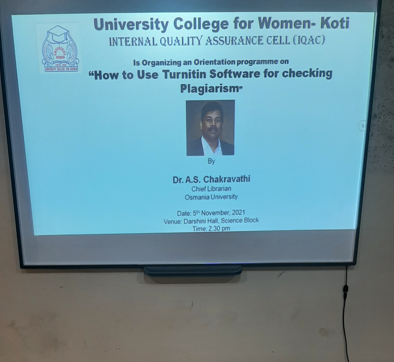 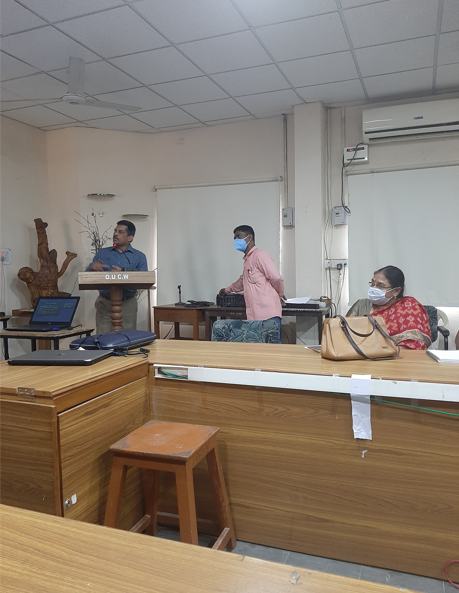 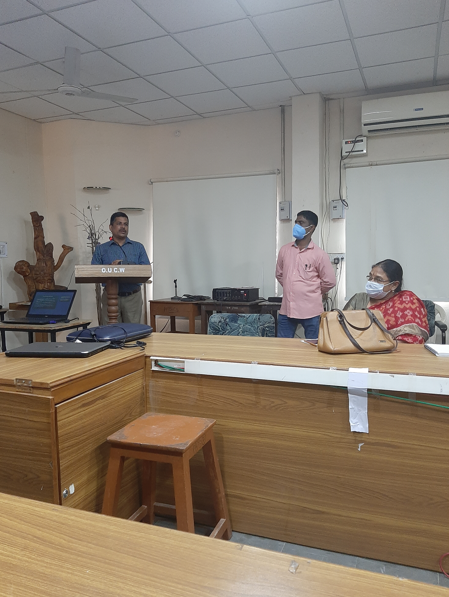 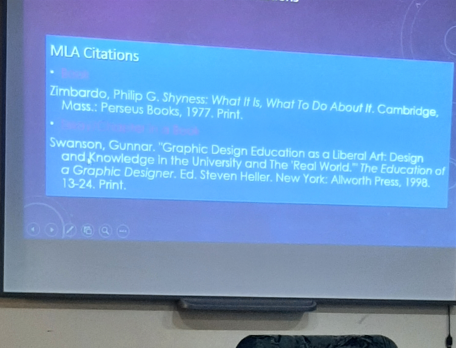 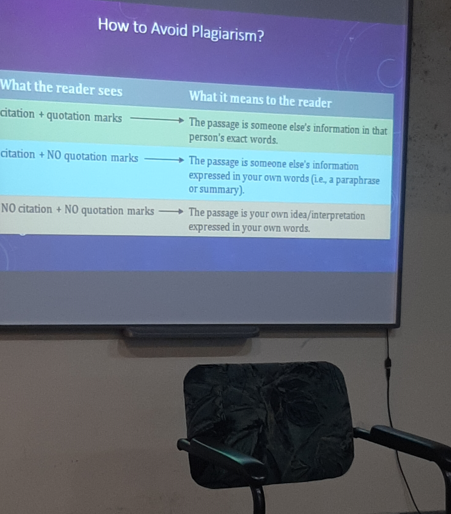 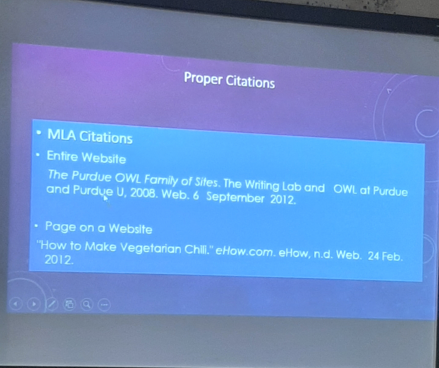 